OPPVEKST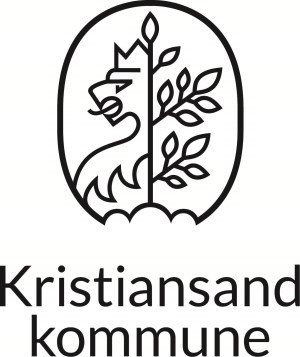 MOTTAKSSKOLENSMÅTRINN – KLASSE A/ M1	Halvårsplan naturfag, samfunnsfag og KRLE våren 2024Gruppe: I-klassen
UKE 8: VINTERFERIEUKE 13: PÅSKEFERIEUtarbeidet av: Anniken Eie Petersen, 10. januar 2024*Avvik fra planen kan forekomme.LæremidlerDigitale læreverktøyMo, Moen og Günenc: SesamHaugstad: Vi kan lese, 3-5.Gjelseth og Lofthus: Norsk start 8-10, tekstbok og arbeidsbokGjelseth og Lofthus: Norsk start 5-7, tekstbok og arbeidsbokEgenprodusert materialeSalabyOrdbøkene.noLexin.noBildetemaMottaksskolens sosiale mål:Mottaksskolens fagmål: Elevene har sosial kompetanse når de:- tolerer andres kultur, bakgrunn, religion og kjønn og viser evne til å sette seg inn i hvordan andre har det.Eleven kjenner det norske språket og utvikler språklig selvtillit og trygghet, faglig og sosialt. Språket skal være et redskap slik at eleven er i stand til å følge ordinær opplæring.Mål for faget (i relasjon til kunnskapsløftet)Et hovedmål for opplæringen er å gi elevene kunnskaper i muntlig og skriftlig norsk tilsvarende nivå 1 i læreplanen i grunnleggende norsk for språklige minoriteter.Uke 1-5 LæreplanEmnerMål/InnholdOrd og uttrykkel. vurderingel. læremidlerTverrfagligTEMA:VERDEN OG NATURENVERDEN OG NATURENVERDEN OG NATURENVERDEN OG NATURENVERDEN OG NATURENSamfunnsfag-Beskrive kultur- og naturlandskap i Norge og samtale om hvordan historiske og geografiske kilder, inkludert kart, kan gi informasjon om landskap.-Reflektere over hvem som har makt, og hva et demokrati er, og utvikle forslag til hvordan man kan være med på å påvirke beslutningerVerdensdeler og landNaturen i NorgeGeografiske inndelinger i NorgeKartForståelse av verdensdelene, Norges natur og geografisk inndeling.Elevene kjenner til de syv verdensdelene.Elevene kan sammenligne naturen i deres land og NorgeElevene skal kunne forklare Norges inndeling i landsdeler, fylker og kommuner og plassere kjente steder innenfor denne inndelingen.Elevene kjenner til ulike grenser: landegrenser, fylkesgrenser, kommunegrenser.Elevene kjenner til hvem som har makt i en kommune, og hvordan en ordfører demokratisk velges inn som leder.Naturen:en natur, et hav, en sjø, en innsjø, saltvann, ferskvann, et fjell, en øy, bartrær, løvtrær, en skog, barskog, løvskog, en foss Kart og geografisk inndeling:Nord, sør, øst, vestEn verdensdelEn landsdel, en kommune, et fylkeEn byEn grenseEn ordførerTverrfaglig tema i samfunnsfag, naturfag og KRLE.KRLE-identifisere og reflektere over etiske spørsmål-utforske og samtale om etiske sider ved menneskers levesett og ressursbrukNaturressurserOlje, vann, vindDrøfte hvordan naturressursene i Norge kan brukes på en bærekraftig og etisk måte. Naturressurser:OljeVannVindTverrfaglig tema i samfunnsfag, naturfag og KRLE.Uke 6-7LæreplanEmnerMål/InnholdOrd og uttrykkel. vurderingel. læremidlerTverrfagligTEMA:UKE SEX : DELBARTUKE SEX : DELBARTUKE SEX : DELBARTUKE SEX : DELBARTUKE SEX : DELBARTSamfunnsfag-samtale om regler og normer for personvern, om deling og beskyttelse av informasjon og om hva det vil si å bruke dømmekraft i digital samhandling-samtale om grenser knyttet til kropp, hva vold og seksuelle overgrep er, og hvor man kan få hjelp hvis man blir utsatt for vold og seksuelle overgrepPersonvern og delbartEleven skal lære om nettvett, og reflektere over hva som er og ikke er delbart.Elevene skal lære om grensesetting og samtykke. DelbartGrenserFølelserSamtykkePsykisk helseRespektPersonvernTverrfaglig tema i samfunnsfag, naturfag og KRLE.Naturfag-samtale om hva fysisk og psykisk helse er,og drøfte hvordan livsstil og trivsel påvirker helsePsykisk helseElevene forstår forskjellen mellom psykisk og fysisk helse. Drøfte hvordan sosiale medier kan påvirke psykisk helse. Tverrfaglig tema i samfunnsfag, naturfag og KRLE.KRLE-identifisere og reflektere over etiske spørsmål-sette seg inn i og formidle egne og andres tanker, følelser og erfaringer-samtale om hva menneskeverd, respekt og toleranse betyr og hva det innebærer for hvordan vi lever sammenEtikkDrøfte over hva som er delbart på sosiale medier.Tverrfaglig tema i samfunnsfag, naturfag og KRLE.Uke 9-10LæreplanEmnerMål/InnholdOrd og uttrykkel. vurderingel. læremidlerTverrfagligTEMA:URFOLK OG MINORITETERURFOLK OG MINORITETERURFOLK OG MINORITETERURFOLK OG MINORITETERURFOLK OG MINORITETERSamfunnsfagpresentere årsaker til at samene har urfolksstatus i Norge, og beskrive forskjellige former for samisk kultur- og samfunnsliv før og nåbeskrive kultur- og naturlandskap i Norge og samtale om hvordan historiske og geografiske kilder, inkludert kart, kan gi informasjon om landskappresentere menneskerettigheter og rettigheter som barn har, og reflektere over hvorfor disse rettighetene finnesSamerSamisk kultur og samfunnslivUrfolkDiskrimineringMenneskerettigheterElevene skal få innsikt i samenes historie, og lære hva et urfolk er. Reflektere over samenes rettigheter basert på deres historie. Reflektere over hvorfor disse rettighetene finnes.En same, et urfolk, kultur, diskriminering, rettigheter, politikk, fornorskingspolitikkTverrfaglig tema i samfunnsfag, naturfag og KRLE. Lage en plakat og presentere et urfolk. Naturfagutforske og sammenligne ulike dyre- og plantearters tilpasninger til miljø og levesteder og drøfte hvorfor noen arter dør utdelta i høsting og bruk av naturressurser og drøfte hvordan naturressurser kan brukes på en bærekraftig måteNaturressurserElevene skal reflektere over samene bruk av naturressurser.Elevene skal drøfte hvordan naturressurser kan brukes på en bærekraftig måte. Naturressurser, bærekraftTverrfaglig tema i samfunnsfag, naturfag og KRLE.KRLEidentifisere og reflektere over etiske spørsmålutforske og samtale om etiske sider ved menneskers levesett og ressursbruksette seg inn i og formidle egne og andres tanker, følelser og erfaringersamtale om hva menneskeverd, respekt og toleranse betyr og hva det innebærer for hvordan vi lever sammenbruke enkle fagbegreper i arbeidet med religioner og livssynEtikkElevene skal drøfte etiske spørsmål om fornorskingspolitikken.Tverrfaglig tema i samfunnsfag, naturfag og KRLE.Uke 9-12LæreplanEmnerMål/InnholdOrd og uttrykkel. vurderingel. læremidlerTverrfagligTEMA:MAKT OG STYRESETTMAKT OG STYRESETTMAKT OG STYRESETTMAKT OG STYRESETTMAKT OG STYRESETTSamfunnsfag-reflektere over hvem som har makt, og hva et demokrati er, og utvikle forslag til hvordan man kan være med på å påvirke beslutninger-samtale om noen viktige offentlige institusjoner og virksomheter i Norge og reflektere over hva de betyr i livet til menneskerMakt og demokratiMedvirkningStyreformDebatt i klasserommetHot seatStyreformDemokratiDiktatur MonarkietRegjeringenStortinget17. maiStatsministerKongeTverrfaglig prosjekt med samfunnsfag og KRLE.NaturfagKRLE-sette seg inn i og formidle egne og andres tanker, følelser og erfaringerUlike meningerUke 14-16LæreplanEmnerMål/InnholdOrd og uttrykkel. vurderingel. læremidlerTverrfagligTEMA:FILOSOFI OG ETIKKFILOSOFI OG ETIKKFILOSOFI OG ETIKKFILOSOFI OG ETIKKFILOSOFI OG ETIKKSamfunnsfag-samtale om hvorfor det oppstår konflikter i skole- og nærmiljøet, lytte til andres mening og samarbeide med andre om å finne konstruktive løsninger--samtale om identitet, mangfold og fellesskap og reflektere over hvordan det kan oppleves ikke å være del av fellesskapetSkole- og nærmiljøRespektMangfold og toleranseEleven skal lære hva som kan kjennetegne et bra og dårlig miljø i samfunnet, hvorfor det oppstår konflikter og hvordan man kan løse de. En filosofEtikkFilosofiMoralTverrfaglig tema med samfunnsfag og KRLE.NaturfagKRLE-identifisere og reflektere over etiske spørsmål-samarbeide med andre i filosofisk samtaleSokrates og AristotelesEtikk og moralEtiske dilemmaerViktige personer i etikkens historie.AristotelesSokratesUke 17-20LæreplanEmnerMål/InnholdOrd og uttrykkel. vurderingel. læremidlerTverrfagligTEMA:DYR OG NATURENDYR OG NATURENDYR OG NATURENDYR OG NATURENDYR OG NATURENSamfunnsfag-utforske og gi eksempler på noen sider ved bærekraftig utviklingBærekraftTverrfaglig tema i samfunnsfag, naturfag og KRLE.Naturfag-undre seg, stille spørsmål og lage hypoteser og utforske disse for å finne svar-bruke tabeller og figurer til å organisere data, lage forklaringer basert på data og presentere funn-sammenligne modeller med observasjoner og samtale om hvorfor vi bruker modeller i naturfag-utforske og beskrive vannets kretsløp og gjøre rede for hvorfor vann er viktig for livet på jorda-utforske og sammenligne ulike dyre- og plantearters tilpasninger til miljø og levesteder og drøfte hvorfor noen arter dør utDyrkingVannets kretsløpSå et frø, lage hypotese og tabell for å utforske prosessen. KRLEUke 21-25LæreplanEmnerMål/InnholdOrd og uttrykkel. vurderingel. læremidlerTverrfagligTEMA:KROPPENKROPPENKROPPENKROPPENKROPPENSamfunnsfag-samtale om identitet, mangfold og fellesskap og reflektere over hvordan det kan oppleves ikke å være del av fellesskapet-samtale om noen viktige offentlige institusjoner og virksomheter i Norge og reflektere over hva de betyr i livet til menneskerInkludering og mangfoldDrøfte hvorfor mennesker kan falle ut av fellesskapet. Samtale om ulike institusjoner som hjelper mennesker.FellesskapUtenforskapInkluderingTverrfaglig prosjekt med samfunnsfag og KRLE.Naturfag-samtale om hva fysisk og psykisk helse er, og drøfte hvordan livsstil og trivsel påvirker helse-beskrive hvordan muskler og skjelett fungerer, og knytte dette til bevegelse-beskrive funksjoner i kroppens ytre forsvar og samtale om hvordan dette verner mot sykdomFysisk og psykisk helseDrøfte hvordan fysisk og psykisk helse henger sammen med trivsel HelseTreningKostholdMusklerSkjelettSykdomKjønnKRLE-samtale om hva menneskeverd, respekt og toleranse betyr og hva det innebærer for hvordan vi lever sammenRespekt og toleranseMenneskeverdRespektToleransePostadresse:
Kristiansand kommuneMottaksskolenPostboks 417 Lund
4604 KristiansandBesøksadresse:MottaksskolenKongsgård Alle 204631 KristiansandE-postadresse:post.mottaksskolen@kristiansand.kommune.nohttp://www.kristiansand.kommune.no/Telefon: 38107890Foretaksregisteret NO963296746